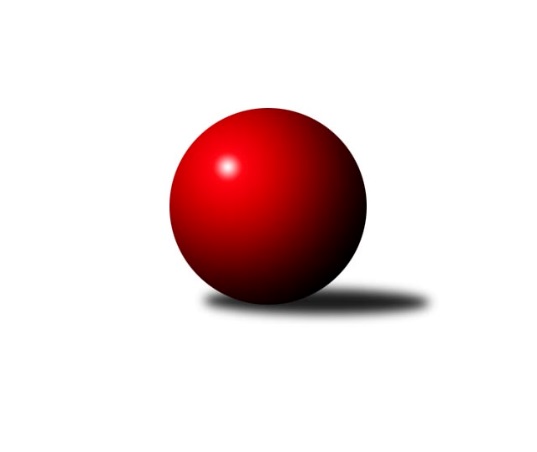 Č.6Ročník 2018/2019	11.5.2024 3. KLM A 2018/2019Statistika 6. kolaTabulka družstev:		družstvo	záp	výh	rem	proh	skore	sety	průměr	body	plné	dorážka	chyby	1.	Kuželky Aš	6	5	0	1	30.0 : 18.0 	(77.5 : 66.5)	3239	10	2174	1066	28.3	2.	SKK Rokycany ˝B˝	6	4	1	1	30.0 : 18.0 	(76.0 : 68.0)	3295	9	2206	1089	29	3.	TJ Lokomotiva Ústí n. L.	6	4	0	2	31.0 : 17.0 	(82.5 : 61.5)	3275	8	2183	1092	24.3	4.	TJ Kovohutě Příbram	6	4	0	2	27.0 : 21.0 	(75.0 : 69.0)	3219	8	2150	1069	25.3	5.	Kuželky Jiskra Hazlov	6	3	0	3	25.0 : 23.0 	(77.5 : 66.5)	3166	6	2142	1023	29.2	6.	KK Hvězda Trnovany B	6	3	0	3	22.5 : 25.5 	(74.5 : 69.5)	3230	6	2166	1063	25.7	7.	SKK Podbořany	6	3	0	3	22.0 : 26.0 	(65.0 : 79.0)	3216	6	2178	1038	35	8.	TJ Teplice Letná	6	2	1	3	25.5 : 22.5 	(72.0 : 72.0)	3225	5	2170	1055	29.8	9.	TJ Elektrárny Kadaň	6	2	0	4	22.0 : 26.0 	(69.5 : 74.5)	3216	4	2166	1050	29.2	10.	TJ Blatná	6	2	0	4	19.0 : 29.0 	(71.5 : 72.5)	3234	4	2161	1073	33.8	11.	SK Škoda VS Plzeň	6	2	0	4	19.0 : 29.0 	(64.5 : 79.5)	3230	4	2159	1071	32.8	12.	CB Dobřany B	6	1	0	5	15.0 : 33.0 	(58.5 : 85.5)	3206	2	2183	1023	34.8Tabulka doma:		družstvo	záp	výh	rem	proh	skore	sety	průměr	body	maximum	minimum	1.	TJ Lokomotiva Ústí n. L.	3	3	0	0	19.0 : 5.0 	(48.0 : 24.0)	3420	6	3452	3360	2.	Kuželky Jiskra Hazlov	3	3	0	0	18.5 : 5.5 	(49.0 : 23.0)	3306	6	3369	3221	3.	TJ Kovohutě Příbram	3	3	0	0	16.0 : 8.0 	(40.0 : 32.0)	3180	6	3235	3144	4.	SKK Podbořany	3	2	0	1	13.0 : 11.0 	(31.0 : 41.0)	3232	4	3243	3222	5.	TJ Teplice Letná	4	2	0	2	18.5 : 13.5 	(47.5 : 48.5)	3231	4	3320	3189	6.	SKK Rokycany ˝B˝	3	1	1	1	12.0 : 12.0 	(35.0 : 37.0)	3247	3	3273	3229	7.	Kuželky Aš	1	1	0	0	6.5 : 1.5 	(15.0 : 9.0)	3296	2	3296	3296	8.	KK Hvězda Trnovany B	3	1	0	2	11.0 : 13.0 	(39.5 : 32.5)	3261	2	3343	3216	9.	TJ Elektrárny Kadaň	3	1	0	2	11.0 : 13.0 	(35.5 : 36.5)	3180	2	3210	3134	10.	SK Škoda VS Plzeň	4	1	0	3	12.0 : 20.0 	(48.5 : 47.5)	3203	2	3313	3121	11.	TJ Blatná	3	0	0	3	6.0 : 18.0 	(33.5 : 38.5)	3171	0	3186	3159	12.	CB Dobřany B	3	0	0	3	6.0 : 18.0 	(28.0 : 44.0)	3279	0	3324	3209Tabulka venku:		družstvo	záp	výh	rem	proh	skore	sety	průměr	body	maximum	minimum	1.	Kuželky Aš	5	4	0	1	23.5 : 16.5 	(62.5 : 57.5)	3228	8	3287	3157	2.	SKK Rokycany ˝B˝	3	3	0	0	18.0 : 6.0 	(41.0 : 31.0)	3311	6	3474	3201	3.	TJ Blatná	3	2	0	1	13.0 : 11.0 	(38.0 : 34.0)	3255	4	3353	3168	4.	KK Hvězda Trnovany B	3	2	0	1	11.5 : 12.5 	(35.0 : 37.0)	3219	4	3296	3120	5.	SK Škoda VS Plzeň	2	1	0	1	7.0 : 9.0 	(16.0 : 32.0)	3244	2	3355	3133	6.	TJ Lokomotiva Ústí n. L.	3	1	0	2	12.0 : 12.0 	(34.5 : 37.5)	3227	2	3256	3201	7.	TJ Kovohutě Příbram	3	1	0	2	11.0 : 13.0 	(35.0 : 37.0)	3231	2	3263	3205	8.	TJ Elektrárny Kadaň	3	1	0	2	11.0 : 13.0 	(34.0 : 38.0)	3228	2	3311	3147	9.	SKK Podbořany	3	1	0	2	9.0 : 15.0 	(34.0 : 38.0)	3211	2	3400	3094	10.	CB Dobřany B	3	1	0	2	9.0 : 15.0 	(30.5 : 41.5)	3182	2	3329	3021	11.	TJ Teplice Letná	2	0	1	1	7.0 : 9.0 	(24.5 : 23.5)	3222	1	3240	3203	12.	Kuželky Jiskra Hazlov	3	0	0	3	6.5 : 17.5 	(28.5 : 43.5)	3119	0	3172	3092Tabulka podzimní části:		družstvo	záp	výh	rem	proh	skore	sety	průměr	body	doma	venku	1.	Kuželky Aš	6	5	0	1	30.0 : 18.0 	(77.5 : 66.5)	3239	10 	1 	0 	0 	4 	0 	1	2.	SKK Rokycany ˝B˝	6	4	1	1	30.0 : 18.0 	(76.0 : 68.0)	3295	9 	1 	1 	1 	3 	0 	0	3.	TJ Lokomotiva Ústí n. L.	6	4	0	2	31.0 : 17.0 	(82.5 : 61.5)	3275	8 	3 	0 	0 	1 	0 	2	4.	TJ Kovohutě Příbram	6	4	0	2	27.0 : 21.0 	(75.0 : 69.0)	3219	8 	3 	0 	0 	1 	0 	2	5.	Kuželky Jiskra Hazlov	6	3	0	3	25.0 : 23.0 	(77.5 : 66.5)	3166	6 	3 	0 	0 	0 	0 	3	6.	KK Hvězda Trnovany B	6	3	0	3	22.5 : 25.5 	(74.5 : 69.5)	3230	6 	1 	0 	2 	2 	0 	1	7.	SKK Podbořany	6	3	0	3	22.0 : 26.0 	(65.0 : 79.0)	3216	6 	2 	0 	1 	1 	0 	2	8.	TJ Teplice Letná	6	2	1	3	25.5 : 22.5 	(72.0 : 72.0)	3225	5 	2 	0 	2 	0 	1 	1	9.	TJ Elektrárny Kadaň	6	2	0	4	22.0 : 26.0 	(69.5 : 74.5)	3216	4 	1 	0 	2 	1 	0 	2	10.	TJ Blatná	6	2	0	4	19.0 : 29.0 	(71.5 : 72.5)	3234	4 	0 	0 	3 	2 	0 	1	11.	SK Škoda VS Plzeň	6	2	0	4	19.0 : 29.0 	(64.5 : 79.5)	3230	4 	1 	0 	3 	1 	0 	1	12.	CB Dobřany B	6	1	0	5	15.0 : 33.0 	(58.5 : 85.5)	3206	2 	0 	0 	3 	1 	0 	2Tabulka jarní části:		družstvo	záp	výh	rem	proh	skore	sety	průměr	body	doma	venku	1.	KK Hvězda Trnovany B	0	0	0	0	0.0 : 0.0 	(0.0 : 0.0)	0	0 	0 	0 	0 	0 	0 	0 	2.	TJ Elektrárny Kadaň	0	0	0	0	0.0 : 0.0 	(0.0 : 0.0)	0	0 	0 	0 	0 	0 	0 	0 	3.	TJ Teplice Letná	0	0	0	0	0.0 : 0.0 	(0.0 : 0.0)	0	0 	0 	0 	0 	0 	0 	0 	4.	TJ Lokomotiva Ústí n. L.	0	0	0	0	0.0 : 0.0 	(0.0 : 0.0)	0	0 	0 	0 	0 	0 	0 	0 	5.	Kuželky Jiskra Hazlov	0	0	0	0	0.0 : 0.0 	(0.0 : 0.0)	0	0 	0 	0 	0 	0 	0 	0 	6.	TJ Blatná	0	0	0	0	0.0 : 0.0 	(0.0 : 0.0)	0	0 	0 	0 	0 	0 	0 	0 	7.	CB Dobřany B	0	0	0	0	0.0 : 0.0 	(0.0 : 0.0)	0	0 	0 	0 	0 	0 	0 	0 	8.	SK Škoda VS Plzeň	0	0	0	0	0.0 : 0.0 	(0.0 : 0.0)	0	0 	0 	0 	0 	0 	0 	0 	9.	Kuželky Aš	0	0	0	0	0.0 : 0.0 	(0.0 : 0.0)	0	0 	0 	0 	0 	0 	0 	0 	10.	SKK Podbořany	0	0	0	0	0.0 : 0.0 	(0.0 : 0.0)	0	0 	0 	0 	0 	0 	0 	0 	11.	TJ Kovohutě Příbram	0	0	0	0	0.0 : 0.0 	(0.0 : 0.0)	0	0 	0 	0 	0 	0 	0 	0 	12.	SKK Rokycany ˝B˝	0	0	0	0	0.0 : 0.0 	(0.0 : 0.0)	0	0 	0 	0 	0 	0 	0 	0 Zisk bodů pro družstvo:		jméno hráče	družstvo	body	zápasy	v %	dílčí body	sety	v %	1.	Alexandr Trpišovský 	TJ Teplice Letná 	6	/	6	(100%)	16	/	24	(67%)	2.	Martin Vrbata 	Kuželky Aš 	5.5	/	6	(92%)	17	/	24	(71%)	3.	Karel Bučko 	TJ Elektrárny Kadaň 	5	/	5	(100%)	17	/	20	(85%)	4.	Martin Prokůpek 	SKK Rokycany ˝B˝ 	5	/	5	(100%)	14	/	20	(70%)	5.	Jiří Zemánek 	KK Hvězda Trnovany B 	5	/	6	(83%)	18	/	24	(75%)	6.	Martin Zahálka st.	TJ Lokomotiva Ústí n. L. 	5	/	6	(83%)	17.5	/	24	(73%)	7.	Jan Hybš 	TJ Teplice Letná 	5	/	6	(83%)	14	/	24	(58%)	8.	Vladimír Šána 	SKK Podbořany  	5	/	6	(83%)	14	/	24	(58%)	9.	Petr Jedlička 	Kuželky Aš 	5	/	6	(83%)	14	/	24	(58%)	10.	Vratislav Kubita 	KK Hvězda Trnovany B 	5	/	6	(83%)	13	/	24	(54%)	11.	Evžen Cígl 	TJ Blatná 	4	/	4	(100%)	12	/	16	(75%)	12.	Jaroslav Roj 	TJ Kovohutě Příbram  	4	/	5	(80%)	16.5	/	20	(83%)	13.	Jaroslav Wagner 	SKK Podbořany  	4	/	5	(80%)	14	/	20	(70%)	14.	Miroslav Wedlich 	TJ Lokomotiva Ústí n. L. 	4	/	5	(80%)	13.5	/	20	(68%)	15.	David Hošek 	TJ Kovohutě Příbram  	4	/	5	(80%)	13	/	20	(65%)	16.	Jaroslav Bulant 	Kuželky Aš 	4	/	5	(80%)	10	/	20	(50%)	17.	Jiří Vokurka 	TJ Blatná 	4	/	6	(67%)	16	/	24	(67%)	18.	Miroslav Repčík 	Kuželky Jiskra Hazlov  	4	/	6	(67%)	15	/	24	(63%)	19.	Rudolf Hofmann 	SKK Podbořany  	4	/	6	(67%)	14.5	/	24	(60%)	20.	Jakub Solfronk 	SK Škoda VS Plzeň  	4	/	6	(67%)	14.5	/	24	(60%)	21.	Roman Pivoňka 	CB Dobřany B 	4	/	6	(67%)	13.5	/	24	(56%)	22.	Jan Filip 	TJ Teplice Letná 	4	/	6	(67%)	11.5	/	24	(48%)	23.	Ondřej Bína 	Kuželky Jiskra Hazlov  	3.5	/	5	(70%)	14	/	20	(70%)	24.	Ota Maršát st.	Kuželky Aš 	3.5	/	6	(58%)	15	/	24	(63%)	25.	Stanislav Novák 	Kuželky Jiskra Hazlov  	3.5	/	6	(58%)	14	/	24	(58%)	26.	Lukáš Hanzlík 	TJ Teplice Letná 	3.5	/	6	(58%)	11	/	24	(46%)	27.	Jan Holšan 	SKK Rokycany ˝B˝ 	3	/	4	(75%)	10.5	/	16	(66%)	28.	Petr Svoboda 	SK Škoda VS Plzeň  	3	/	4	(75%)	9	/	16	(56%)	29.	Jakub Dařílek 	TJ Lokomotiva Ústí n. L. 	3	/	5	(60%)	11	/	20	(55%)	30.	Petr Fara 	SKK Rokycany ˝B˝ 	3	/	5	(60%)	10	/	20	(50%)	31.	Jan Koubský 	CB Dobřany B 	3	/	6	(50%)	13	/	24	(54%)	32.	Michal Hrdina 	TJ Elektrárny Kadaň 	3	/	6	(50%)	12.5	/	24	(52%)	33.	Pavel Repčík 	Kuželky Jiskra Hazlov  	3	/	6	(50%)	12.5	/	24	(52%)	34.	Milan Grejtovský 	TJ Lokomotiva Ústí n. L. 	3	/	6	(50%)	12.5	/	24	(52%)	35.	Dominik Novotný 	CB Dobřany B 	3	/	6	(50%)	12	/	24	(50%)	36.	Tomáš Štraicher 	TJ Lokomotiva Ústí n. L. 	3	/	6	(50%)	11.5	/	24	(48%)	37.	Luboš Řezáč 	TJ Kovohutě Příbram  	3	/	6	(50%)	11	/	24	(46%)	38.	Pavel Stupka 	SKK Podbořany  	3	/	6	(50%)	10	/	24	(42%)	39.	David Repčík 	Kuželky Jiskra Hazlov  	3	/	6	(50%)	10	/	24	(42%)	40.	Jan Hák 	TJ Elektrárny Kadaň 	3	/	6	(50%)	10	/	24	(42%)	41.	Roman Pytlík 	SKK Rokycany ˝B˝ 	2	/	2	(100%)	5	/	8	(63%)	42.	Jaroslav Lefner 	TJ Elektrárny Kadaň 	2	/	3	(67%)	6	/	12	(50%)	43.	Tomáš Číž 	TJ Kovohutě Příbram  	2	/	4	(50%)	8	/	16	(50%)	44.	Jiří Vaňata 	TJ Blatná 	2	/	4	(50%)	6.5	/	16	(41%)	45.	Pavel Říhánek 	SK Škoda VS Plzeň  	2	/	4	(50%)	5.5	/	16	(34%)	46.	Radek Kandl 	KK Hvězda Trnovany B 	2	/	5	(40%)	11	/	20	(55%)	47.	Oldřich Hendl 	TJ Kovohutě Příbram  	2	/	5	(40%)	10	/	20	(50%)	48.	Ladislav Moulis 	SKK Rokycany ˝B˝ 	2	/	5	(40%)	10	/	20	(50%)	49.	Martin Vít 	SK Škoda VS Plzeň  	2	/	5	(40%)	9.5	/	20	(48%)	50.	Stanislav Kníže 	TJ Blatná 	2	/	5	(40%)	9.5	/	20	(48%)	51.	Daniel Lukáš 	TJ Elektrárny Kadaň 	2	/	5	(40%)	9	/	20	(45%)	52.	Martin Čistý 	TJ Kovohutě Příbram  	2	/	5	(40%)	8.5	/	20	(43%)	53.	Petr Kubita 	KK Hvězda Trnovany B 	2	/	5	(40%)	8	/	20	(40%)	54.	Josef Hůda 	TJ Kovohutě Příbram  	2	/	5	(40%)	6	/	20	(30%)	55.	Libor Bureš 	SKK Rokycany ˝B˝ 	2	/	6	(33%)	12	/	24	(50%)	56.	Jindřich Formánek 	TJ Teplice Letná 	2	/	6	(33%)	11.5	/	24	(48%)	57.	Milan Findejs 	SK Škoda VS Plzeň  	2	/	6	(33%)	11	/	24	(46%)	58.	Milan Vicher 	SK Škoda VS Plzeň  	2	/	6	(33%)	10	/	24	(42%)	59.	Matěj Novák 	Kuželky Jiskra Hazlov  	2	/	6	(33%)	10	/	24	(42%)	60.	Milan Vrabec 	CB Dobřany B 	2	/	6	(33%)	8	/	24	(33%)	61.	Tomáš Vrána 	TJ Lokomotiva Ústí n. L. 	1	/	1	(100%)	4	/	4	(100%)	62.	Jan Endršt 	SKK Rokycany ˝B˝ 	1	/	1	(100%)	3.5	/	4	(88%)	63.	Martin Procházka 	SKK Rokycany ˝B˝ 	1	/	1	(100%)	3	/	4	(75%)	64.	David Wohlmuth 	SKK Rokycany ˝B˝ 	1	/	1	(100%)	3	/	4	(75%)	65.	Jiří Šípek 	TJ Lokomotiva Ústí n. L. 	1	/	1	(100%)	3	/	4	(75%)	66.	Miroslav Náhlovský 	KK Hvězda Trnovany B 	1	/	2	(50%)	5	/	8	(63%)	67.	Karel Koubek 	TJ Blatná 	1	/	2	(50%)	4	/	8	(50%)	68.	Petr Dvořák 	TJ Elektrárny Kadaň 	1	/	2	(50%)	3	/	8	(38%)	69.	Eugen Škurla 	TJ Lokomotiva Ústí n. L. 	1	/	3	(33%)	4	/	12	(33%)	70.	Martin Dolejší 	KK Hvězda Trnovany B 	1	/	4	(25%)	7	/	16	(44%)	71.	Dan Lexa 	TJ Blatná 	1	/	4	(25%)	7	/	16	(44%)	72.	David Bouša 	TJ Teplice Letná 	1	/	4	(25%)	5	/	16	(31%)	73.	Vítek Kobliha 	TJ Blatná 	1	/	5	(20%)	8	/	20	(40%)	74.	Marcel Lukáš 	TJ Elektrárny Kadaň 	1	/	5	(20%)	6	/	20	(30%)	75.	Martin Hurta 	Kuželky Aš 	1	/	6	(17%)	11	/	24	(46%)	76.	Václav Pilař 	Kuželky Aš 	1	/	6	(17%)	10.5	/	24	(44%)	77.	Roman Lipchavský 	CB Dobřany B 	1	/	6	(17%)	8	/	24	(33%)	78.	Bohumil Navrátil 	KK Hvězda Trnovany B 	0.5	/	3	(17%)	4	/	12	(33%)	79.	Václav Pinc 	TJ Kovohutě Příbram  	0	/	1	(0%)	2	/	4	(50%)	80.	Jan Vaník 	SK Škoda VS Plzeň  	0	/	1	(0%)	2	/	4	(50%)	81.	Michael Wittwar 	Kuželky Jiskra Hazlov  	0	/	1	(0%)	2	/	4	(50%)	82.	Jan Salajka 	TJ Teplice Letná 	0	/	1	(0%)	2	/	4	(50%)	83.	Martin Maršálek 	SKK Rokycany ˝B˝ 	0	/	1	(0%)	1.5	/	4	(38%)	84.	Tadeáš Zeman 	SKK Podbořany  	0	/	1	(0%)	1	/	4	(25%)	85.	Ladislav Filek 	SK Škoda VS Plzeň  	0	/	1	(0%)	1	/	4	(25%)	86.	Vojtěch Špelina 	SKK Rokycany ˝B˝ 	0	/	1	(0%)	1	/	4	(25%)	87.	Tomáš Čecháček 	TJ Teplice Letná 	0	/	1	(0%)	1	/	4	(25%)	88.	Ladislav Filek 	SK Škoda VS Plzeň  	0	/	1	(0%)	0	/	4	(0%)	89.	Jan Ambra 	TJ Elektrárny Kadaň 	0	/	2	(0%)	3	/	8	(38%)	90.	Petr Sachunský 	SK Škoda VS Plzeň  	0	/	2	(0%)	2	/	8	(25%)	91.	Jiří Kartus 	SKK Podbořany  	0	/	2	(0%)	1.5	/	8	(19%)	92.	Karel Sviták 	CB Dobřany B 	0	/	2	(0%)	0	/	8	(0%)	93.	Martin Provazník 	CB Dobřany B 	0	/	3	(0%)	4	/	12	(33%)	94.	Václav Webr 	SKK Rokycany ˝B˝ 	0	/	3	(0%)	2.5	/	12	(21%)	95.	Martin Bergerhof 	KK Hvězda Trnovany B 	0	/	4	(0%)	6.5	/	16	(41%)	96.	Václav Šváb 	SKK Podbořany  	0	/	4	(0%)	5	/	16	(31%)	97.	Lukáš Pavel 	TJ Blatná 	0	/	5	(0%)	6.5	/	20	(33%)	98.	Vladislav Krusman 	SKK Podbořany  	0	/	6	(0%)	5	/	24	(21%)Průměry na kuželnách:		kuželna	průměr	plné	dorážka	chyby	výkon na hráče	1.	CB Dobřany, 1-4	3344	2242	1101	30.8	(557.4)	2.	TJ Lokomotiva Ústí nad Labem, 1-4	3328	2226	1101	24.8	(554.7)	3.	Duchcov, 1-4	3256	2178	1077	28.5	(542.7)	4.	Podbořany, 1-2	3249	2189	1059	23.0	(541.5)	5.	SKK Rokycany, 1-4	3241	2185	1056	27.0	(540.2)	6.	TJ Teplice Letná, 1-4	3227	2136	1091	27.3	(538.0)	7.	SK Škoda VS Plzeň, 1-4	3226	2163	1063	33.8	(537.8)	8.	Hazlov, 1-4	3224	2159	1064	31.5	(537.3)	9.	Kuželky Aš, 1-4	3208	2166	1041	21.5	(534.7)	10.	TJ Blatná, 1-4	3203	2151	1051	31.8	(533.8)	11.	Podbořany, 1-4	3167	2149	1018	30.0	(527.9)	12.	TJ Fezko Strakonice, 1-4	3133	2118	1014	31.3	(522.2)Nejlepší výkony na kuželnách:CB Dobřany, 1-4SKK Rokycany ˝B˝	3474	3. kolo	Libor Bureš 	SKK Rokycany ˝B˝	641	3. koloSKK Podbořany 	3400	1. kolo	Rudolf Hofmann 	SKK Podbořany 	615	1. koloTJ Blatná	3353	6. kolo	Vladimír Šána 	SKK Podbořany 	600	1. koloCB Dobřany B	3324	6. kolo	Jaroslav Wagner 	SKK Podbořany 	599	1. koloCB Dobřany B	3305	1. kolo	Evžen Cígl 	TJ Blatná	599	6. koloCB Dobřany B	3209	3. kolo	Martin Prokůpek 	SKK Rokycany ˝B˝	591	3. kolo		. kolo	Stanislav Kníže 	TJ Blatná	588	6. kolo		. kolo	Jiří Vaňata 	TJ Blatná	582	6. kolo		. kolo	David Wohlmuth 	SKK Rokycany ˝B˝	580	3. kolo		. kolo	Martin Provazník 	CB Dobřany B	580	6. koloTJ Lokomotiva Ústí nad Labem, 1-4TJ Lokomotiva Ústí n. L.	3452	4. kolo	Miroslav Wedlich 	TJ Lokomotiva Ústí n. L.	626	4. koloTJ Lokomotiva Ústí n. L.	3447	6. kolo	Jakub Dařílek 	TJ Lokomotiva Ústí n. L.	609	6. koloTJ Lokomotiva Ústí n. L.	3360	1. kolo	Martin Zahálka st.	TJ Lokomotiva Ústí n. L.	604	4. koloTJ Elektrárny Kadaň	3311	6. kolo	Karel Bučko 	TJ Elektrárny Kadaň	587	6. koloTJ Kovohutě Příbram 	3205	1. kolo	Miroslav Wedlich 	TJ Lokomotiva Ústí n. L.	586	1. koloCB Dobřany B	3195	4. kolo	Jakub Dařílek 	TJ Lokomotiva Ústí n. L.	582	1. kolo		. kolo	Jakub Dařílek 	TJ Lokomotiva Ústí n. L.	579	4. kolo		. kolo	Tomáš Štraicher 	TJ Lokomotiva Ústí n. L.	576	6. kolo		. kolo	Tomáš Vrána 	TJ Lokomotiva Ústí n. L.	572	6. kolo		. kolo	Jan Hák 	TJ Elektrárny Kadaň	572	6. koloDuchcov, 1-4SK Škoda VS Plzeň 	3355	6. kolo	Jiří Zemánek 	KK Hvězda Trnovany B	604	6. koloKK Hvězda Trnovany B	3343	6. kolo	Jiří Zemánek 	KK Hvězda Trnovany B	595	2. koloTJ Elektrárny Kadaň	3227	2. kolo	Martin Vít 	SK Škoda VS Plzeň 	587	6. koloKK Hvězda Trnovany B	3224	4. kolo	Radek Kandl 	KK Hvězda Trnovany B	578	6. koloKK Hvězda Trnovany B	3216	2. kolo	Jakub Solfronk 	SK Škoda VS Plzeň 	575	6. koloKuželky Jiskra Hazlov 	3172	4. kolo	Jan Hák 	TJ Elektrárny Kadaň	572	2. kolo		. kolo	Petr Svoboda 	SK Škoda VS Plzeň 	567	6. kolo		. kolo	Vratislav Kubita 	KK Hvězda Trnovany B	563	6. kolo		. kolo	Martin Bergerhof 	KK Hvězda Trnovany B	560	6. kolo		. kolo	Milan Vicher 	SK Škoda VS Plzeň 	552	6. koloPodbořany, 1-2Kuželky Aš	3267	6. kolo	Jaroslav Wagner 	SKK Podbořany 	592	4. koloSKK Podbořany 	3243	4. kolo	Vladimír Šána 	SKK Podbořany 	572	4. koloSKK Podbořany 	3231	6. kolo	Jaroslav Wagner 	SKK Podbořany 	570	2. koloSKK Podbořany 	3222	2. kolo	Jiří Vokurka 	TJ Blatná	567	2. koloTJ Teplice Letná	3203	4. kolo	Vladimír Šána 	SKK Podbořany 	564	6. koloTJ Blatná	3168	2. kolo	Ota Maršát st.	Kuželky Aš	564	6. kolo		. kolo	Lukáš Hanzlík 	TJ Teplice Letná	560	4. kolo		. kolo	Petr Jedlička 	Kuželky Aš	560	6. kolo		. kolo	Rudolf Hofmann 	SKK Podbořany 	559	2. kolo		. kolo	Jaroslav Bulant 	Kuželky Aš	559	6. koloSKK Rokycany, 1-4SKK Rokycany ˝B˝	3273	6. kolo	Evžen Cígl 	TJ Blatná	596	4. koloTJ Blatná	3244	4. kolo	Jan Holšan 	SKK Rokycany ˝B˝	594	6. koloTJ Teplice Letná	3240	6. kolo	Martin Prokůpek 	SKK Rokycany ˝B˝	587	2. koloSKK Rokycany ˝B˝	3238	4. kolo	Jan Holšan 	SKK Rokycany ˝B˝	582	4. koloSKK Rokycany ˝B˝	3229	2. kolo	Lukáš Hanzlík 	TJ Teplice Letná	581	6. koloTJ Lokomotiva Ústí n. L.	3224	2. kolo	Martin Prokůpek 	SKK Rokycany ˝B˝	572	6. kolo		. kolo	Jiří Vokurka 	TJ Blatná	566	4. kolo		. kolo	Petr Fara 	SKK Rokycany ˝B˝	566	6. kolo		. kolo	Jan Filip 	TJ Teplice Letná	564	6. kolo		. kolo	Roman Pytlík 	SKK Rokycany ˝B˝	562	4. koloTJ Teplice Letná, 1-4TJ Teplice Letná	3320	5. kolo	Martin Vrbata 	Kuželky Aš	595	2. koloKK Hvězda Trnovany B	3296	3. kolo	Alexandr Trpišovský 	TJ Teplice Letná	590	5. koloKuželky Aš	3287	2. kolo	Alexandr Trpišovský 	TJ Teplice Letná	582	3. koloTJ Kovohutě Příbram 	3226	5. kolo	Jan Filip 	TJ Teplice Letná	581	5. koloTJ Teplice Letná	3214	3. kolo	Alexandr Trpišovský 	TJ Teplice Letná	578	1. koloTJ Teplice Letná	3199	1. kolo	Jiří Zemánek 	KK Hvězda Trnovany B	575	3. koloTJ Teplice Letná	3189	2. kolo	Luboš Řezáč 	TJ Kovohutě Příbram 	575	5. koloKuželky Jiskra Hazlov 	3092	1. kolo	Radek Kandl 	KK Hvězda Trnovany B	572	3. kolo		. kolo	Jan Hybš 	TJ Teplice Letná	562	5. kolo		. kolo	Lukáš Hanzlík 	TJ Teplice Letná	559	3. koloSK Škoda VS Plzeň, 1-4CB Dobřany B	3329	5. kolo	Roman Pivoňka 	CB Dobřany B	595	5. koloSK Škoda VS Plzeň 	3313	3. kolo	Petr Fara 	SKK Rokycany ˝B˝	577	1. koloSKK Rokycany ˝B˝	3259	1. kolo	Petr Svoboda 	SK Škoda VS Plzeň 	572	1. koloTJ Lokomotiva Ústí n. L.	3256	3. kolo	Jan Koubský 	CB Dobřany B	569	5. koloSK Škoda VS Plzeň 	3227	1. kolo	Milan Vicher 	SK Škoda VS Plzeň 	568	3. koloKuželky Aš	3157	4. kolo	Dominik Novotný 	CB Dobřany B	567	5. koloSK Škoda VS Plzeň 	3150	4. kolo	Eugen Škurla 	TJ Lokomotiva Ústí n. L.	566	3. koloSK Škoda VS Plzeň 	3121	5. kolo	Petr Svoboda 	SK Škoda VS Plzeň 	564	3. kolo		. kolo	Milan Findejs 	SK Škoda VS Plzeň 	564	3. kolo		. kolo	Martin Prokůpek 	SKK Rokycany ˝B˝	562	1. koloHazlov, 1-4Kuželky Jiskra Hazlov 	3369	5. kolo	Stanislav Novák 	Kuželky Jiskra Hazlov 	594	5. koloKuželky Jiskra Hazlov 	3329	2. kolo	Matěj Novák 	Kuželky Jiskra Hazlov 	584	5. koloKuželky Jiskra Hazlov 	3221	3. kolo	David Repčík 	Kuželky Jiskra Hazlov 	581	2. koloKuželky Aš	3198	3. kolo	Rudolf Hofmann 	SKK Podbořany 	578	5. koloSK Škoda VS Plzeň 	3133	2. kolo	Miroslav Repčík 	Kuželky Jiskra Hazlov 	575	5. koloSKK Podbořany 	3094	5. kolo	Stanislav Novák 	Kuželky Jiskra Hazlov 	574	2. kolo		. kolo	Pavel Říhánek 	SK Škoda VS Plzeň 	572	2. kolo		. kolo	Ondřej Bína 	Kuželky Jiskra Hazlov 	569	2. kolo		. kolo	Miroslav Repčík 	Kuželky Jiskra Hazlov 	561	2. kolo		. kolo	David Repčík 	Kuželky Jiskra Hazlov 	561	3. koloKuželky Aš, 1-4Kuželky Aš	3296	5. kolo	Martin Vrbata 	Kuželky Aš	593	5. koloKK Hvězda Trnovany B	3120	5. kolo	Petr Jedlička 	Kuželky Aš	590	5. kolo		. kolo	Jaroslav Bulant 	Kuželky Aš	546	5. kolo		. kolo	Radek Kandl 	KK Hvězda Trnovany B	542	5. kolo		. kolo	Vratislav Kubita 	KK Hvězda Trnovany B	536	5. kolo		. kolo	Václav Pilař 	Kuželky Aš	526	5. kolo		. kolo	Martin Hurta 	Kuželky Aš	524	5. kolo		. kolo	Jiří Zemánek 	KK Hvězda Trnovany B	520	5. kolo		. kolo	Bohumil Navrátil 	KK Hvězda Trnovany B	517	5. kolo		. kolo	Ota Maršát st.	Kuželky Aš	517	5. koloTJ Blatná, 1-4TJ Kovohutě Příbram 	3263	3. kolo	Evžen Cígl 	TJ Blatná	615	5. koloKK Hvězda Trnovany B	3241	1. kolo	Jiří Zemánek 	KK Hvězda Trnovany B	589	1. koloTJ Lokomotiva Ústí n. L.	3201	5. kolo	Jaroslav Roj 	TJ Kovohutě Příbram 	579	3. koloTJ Blatná	3186	5. kolo	Jakub Dařílek 	TJ Lokomotiva Ústí n. L.	578	5. koloTJ Blatná	3168	1. kolo	Jiří Vokurka 	TJ Blatná	557	5. koloTJ Blatná	3159	3. kolo	Luboš Řezáč 	TJ Kovohutě Příbram 	555	3. kolo		. kolo	Stanislav Kníže 	TJ Blatná	554	1. kolo		. kolo	Petr Kubita 	KK Hvězda Trnovany B	552	1. kolo		. kolo	Jiří Vokurka 	TJ Blatná	551	3. kolo		. kolo	David Hošek 	TJ Kovohutě Příbram 	548	3. koloPodbořany, 1-4Kuželky Aš	3231	1. kolo	Jan Endršt 	SKK Rokycany ˝B˝	591	5. koloTJ Elektrárny Kadaň	3210	1. kolo	Karel Bučko 	TJ Elektrárny Kadaň	585	3. koloSKK Rokycany ˝B˝	3201	5. kolo	Karel Bučko 	TJ Elektrárny Kadaň	572	1. koloTJ Elektrárny Kadaň	3195	3. kolo	Ota Maršát st.	Kuželky Aš	571	1. koloSKK Podbořany 	3138	3. kolo	Martin Vrbata 	Kuželky Aš	562	1. koloTJ Elektrárny Kadaň	3134	5. kolo	Martin Procházka 	SKK Rokycany ˝B˝	557	5. kolo		. kolo	Michal Hrdina 	TJ Elektrárny Kadaň	554	5. kolo		. kolo	Jaroslav Lefner 	TJ Elektrárny Kadaň	551	3. kolo		. kolo	Petr Jedlička 	Kuželky Aš	551	1. kolo		. kolo	Pavel Stupka 	SKK Podbořany 	550	3. koloTJ Fezko Strakonice, 1-4TJ Kovohutě Příbram 	3235	4. kolo	Tomáš Číž 	TJ Kovohutě Příbram 	582	4. koloTJ Kovohutě Příbram 	3161	2. kolo	Jaroslav Roj 	TJ Kovohutě Příbram 	570	4. koloTJ Elektrárny Kadaň	3147	4. kolo	Marcel Lukáš 	TJ Elektrárny Kadaň	568	4. koloTJ Kovohutě Příbram 	3144	6. kolo	Stanislav Novák 	Kuželky Jiskra Hazlov 	563	6. koloKuželky Jiskra Hazlov 	3092	6. kolo	Jaroslav Roj 	TJ Kovohutě Příbram 	562	2. koloCB Dobřany B	3021	2. kolo	Jan Koubský 	CB Dobřany B	561	2. kolo		. kolo	Josef Hůda 	TJ Kovohutě Příbram 	548	6. kolo		. kolo	Karel Bučko 	TJ Elektrárny Kadaň	548	4. kolo		. kolo	Roman Pivoňka 	CB Dobřany B	547	2. kolo		. kolo	David Hošek 	TJ Kovohutě Příbram 	546	6. koloČetnost výsledků:	7.0 : 1.0	2x	6.5 : 1.5	2x	6.0 : 2.0	7x	5.5 : 2.5	1x	5.0 : 3.0	6x	4.0 : 4.0	1x	3.0 : 5.0	9x	2.0 : 6.0	6x	1.0 : 7.0	2x